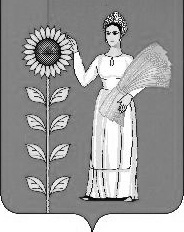 СОВЕТ ДЕПУТАТОВ СЕЛЬСКОГО ПОСЕЛЕНИЯТИХВИНСКИЙ СЕЛЬСОВЕТДобринского муниципального района Липецкой областиРоссийской Федерации41 -я сессия VсозываР Е Ш Е Н И Е10.10.2018г.                  д.Большая Плавица                            № 158-рсО внесении изменений в решение Совета депутатов сельского поселения Тихвинский сельсовет от 01.07.2009 года №145-рс «О принятии Стратегии социально-экономического развития сельского поселения Тихвинский сельсовет Добринского муниципального районана период до 2020 года»           Рассмотрев, представленный администрацией сельского поселения проект решения «О внесении изменений в решение Совета депутатов сельского поселения Тихвинский  сельсовет от 01.07.2009 №145-рс "О принятии Стратегии социально-экономического развития сельского поселения Тихвинский сельсовет Добринского муниципального района на период до 2020 года», руководствуясь Федеральным законом от 06.10.2003 № 131-ФЗ «Об общих принципах организации местного самоуправления в Российской Федерации», Уставом сельского поселения Тихвинский сельсовет, учитывая решение постоянной комиссии по экономике, бюджету, муниципальной собственности и социальным вопросам Совет депутатов сельского поселения  Тихвинский сельсовет РЕШИЛ:	1. Принять изменения в решение Совета депутатов сельского поселения Тихвинский сельсовет от 01.07.2009 №145-рс «О принятии Стратегии социально-экономического развития сельского поселения Тихвинский сельсовет Добринского муниципального района на период до 2020 года»   (прилагаются).	2. Направить указанный нормативный правовой акт главе сельского поселения для подписания и обнародования. 	3. Настоящее решение вступает в силу со дня его обнародования.Председатель Совета депутатовсельского поселения Тихвинский  сельсовет                                                            А.Г.КондратовПриняты Решением Советом депутатов сельского поселения Тихвинский  сельсовет № 158-рс от 10.10.2018 г.  Измененияв решение Совета депутатов сельского поселения Тихвинский сельсовет от 01.07.2009 №145-рс «О принятии Стратегии социально-экономического развития сельского поселения Тихвинский сельсовет Добринского муниципального района на период до 2020 года»1.Внести в решение Совета депутатов сельского поселения Тихвинский сельсовет от 01.07.2009 №145-рс «О принятии Стратегии социально-экономического развития сельского поселения Тихвинский сельсовет Добринского муниципального района на период до 2020 года»  (с изменениями, принятыми решением Совета депутатов сельского поселения Тихвинский сельсовет Добринского муниципального района Липецкой области Российской Федерации от 19.04.2012 № 95-рс,) следующие изменения:1) в наименовании решения цифры "2020" заменить цифрами "2024";2) в преамбуле решения цифры "2020" заменить цифрами "2024";3) в пункте 1 цифры "2020" заменить цифрами "2024";4)в Стратегии социально-экономического развития сельского поселения Тихвинский сельсовет Добринского муниципального района на период до 2020 года:а) в текстовой части цифры "2020" заменить цифрами "2024";б) в таблице  изложить в следующей  редакции:СВОДНАЯ ТАБЛИЦА ЦЕЛЕЙ, ЗАДАЧ, ИНДИКАТОРОВ И ПОКАЗАТЕЛЕЙДЛЯ АКТУАЛИЗАЦИИ СТРАТЕГИЧЕСКИХ ПЛАНОВ СОЦИАЛЬНО-ЭКОНОМИЧЕСКОГО РАЗВИТИЯ СЕЛЬСКОГО ПОСЕЛЕНИЯ ТИХВИНСКИЙ СЕЛЬСОВЕТ НА ПЕРИОД ДО 2024 ГОДА Наименование целей, задач, показателейЗначение показателей по годамЗначение показателей по годамЗначение показателей по годамЗначение показателей по годамЗначение показателей по годамЗначение показателей по годамЗначение показателей по годамЗначение показателей по годамЗначение показателей по годамЗначение показателей по годамЗначение показателей по годамЗначение показателей по годамЗначение показателей по годамЗначение показателей по годамНаименование целей, задач, показателей20172018201820182019201920202020202120212022202220232024Цель 1. Содействие развитию хозяйствующих субъектов всех отраслейЦель 1. Содействие развитию хозяйствующих субъектов всех отраслейЦель 1. Содействие развитию хозяйствующих субъектов всех отраслейЦель 1. Содействие развитию хозяйствующих субъектов всех отраслейЦель 1. Содействие развитию хозяйствующих субъектов всех отраслейЦель 1. Содействие развитию хозяйствующих субъектов всех отраслейЦель 1. Содействие развитию хозяйствующих субъектов всех отраслейЦель 1. Содействие развитию хозяйствующих субъектов всех отраслейЦель 1. Содействие развитию хозяйствующих субъектов всех отраслейЦель 1. Содействие развитию хозяйствующих субъектов всех отраслейЦель 1. Содействие развитию хозяйствующих субъектов всех отраслейЦель 1. Содействие развитию хозяйствующих субъектов всех отраслейЦель 1. Содействие развитию хозяйствующих субъектов всех отраслейСоздание рабочих мест, ед.111110101010101077101088Доля экономически активного населения, не занятого в экономике, %7,67,67,47,47,47,47,07,06,96,96,86,86,66,3Задача 1. Повышение инвестиционной привлекательности сельского поселения.Объем привлеченных инвестиций, млн.руб.3,53,53,83,84,44,44,84,84,94,95,05,05,15,4Задача 2. Развитие крестьянских (фермерских) хозяйств и личных подсобных хозяйств.Количество сельхозпроизводителей  действующих на начало года, ед.44444444555566Объем сельскохозяйственной продукции, закупленной в ЛПХ, тыс.руб.589858985904590459155915593459347890789089008900960010500Задача 3. Организация обрабатывающих производств, в т.ч. предприятий по переработке сельскохозяйственной продукции.Произведено продукции обрабатывающих производств, млн.руб.53535353545454,554,555,055,055,255,255,756Задача 4. Развитие малого и среднего предпринимательства.Количество субъектов малого и среднего предпринимательства на начало года, ед.1818191920202020242428283438Цель 2. Создание условий для повышения   качества жизни населенияЦель 2. Создание условий для повышения   качества жизни населенияЦель 2. Создание условий для повышения   качества жизни населенияЦель 2. Создание условий для повышения   качества жизни населенияЦель 2. Создание условий для повышения   качества жизни населенияЦель 2. Создание условий для повышения   качества жизни населенияЦель 2. Создание условий для повышения   качества жизни населенияЦель 2. Создание условий для повышения   качества жизни населенияЦель 2. Создание условий для повышения   качества жизни населенияЦель 2. Создание условий для повышения   качества жизни населенияЦель 2. Создание условий для повышения   качества жизни населенияЦель 2. Создание условий для повышения   качества жизни населенияЦель 2. Создание условий для повышения   качества жизни населенияСреднемесячная заработная плата, руб.15,515,515,516,716,717,017,017,517,517,817,818,018,520,0Задача 1. Обеспечение населения услугами розничной торговли и бытового обслуживания.Оборот розничной торговли на 1 жителя, тыс.руб.55,055,055,065,965,975,975,986,586,586,986,987,087,188,0Объем бытовых услуг на 1 жителя, руб.6856856858088089709701067106711001100125013001350Количество населенных пунктов, не имеющих стационарных  объектов розничной торговли, ед.77777777766665Количество населенных пунктов, не имеющих стационарных  объектов бытового обслуживания, ед.101010101010101010101010109Количество видов бытовых услуг, оказываемых стационарно, ед.-----113333333Задача 2. Создание условий для обеспечения здоровья населения и улучшения демографической ситуации. Коэффициент рождаемости, чел./на 100 человек населения,1,41,41,40,90,91,41,41,51,51,71,71,81,92,0Коэффициент смертности, чел./на 100 человек населения 1,81,81,81,81,81,71,71,71,71,41,41,31,31,2Задача 3. Развитие образования, культуры, физической культуры и спорта, предоставление социальных услуг.Обеспеченность детей местами в дошкольных образовательных учреждениях, %4545455050707087879090929495Удельный вес населения, участвующих в культурно - досуговых мероприятиях, %4545454848505052525555586575Удельный вес населений, систематически занимающегося физической культурой и спортом, %3535353838393940404242434650Задача 4. Обеспечение правопорядка, предотвращение и ликвидация последствий  чрезвычайных ситуаций, обеспечение мер пожарной безопасности.Количество преступлений на 1 жителя, ед.0,00090,00090,00090,00080,00080,00080,00080,00070,00070,00050,00050,00020,00010Количество чрезвычайных ситуаций, ед.22222222211100Задача 5. Обеспечение населения жильем, развитие инженерной, жилищно-коммунальной, транспортной инфраструктуры, благоустройство территории.Обеспеченность жильем, кв.м. на чел.17,17,17,17,617,617,817,8181818,118,118,218,318,5Доля населения, потребляющего качественную питьевую воду, %99,799,799,799,799,7100100100100100100100100100Объем финансирования благоустройства  на 1 жителя,  всего, руб.670670670700700720720750750760760770780780    в т.ч. из внебюджетных источников, руб.Цель 3. Улучшение качества муниципального управления, повышение его эффективностиЦель 3. Улучшение качества муниципального управления, повышение его эффективностиЦель 3. Улучшение качества муниципального управления, повышение его эффективностиЦель 3. Улучшение качества муниципального управления, повышение его эффективностиЦель 3. Улучшение качества муниципального управления, повышение его эффективностиЦель 3. Улучшение качества муниципального управления, повышение его эффективностиЦель 3. Улучшение качества муниципального управления, повышение его эффективностиЦель 3. Улучшение качества муниципального управления, повышение его эффективностиЦель 3. Улучшение качества муниципального управления, повышение его эффективностиЦель 3. Улучшение качества муниципального управления, повышение его эффективностиЦель 3. Улучшение качества муниципального управления, повышение его эффективностиЦель 3. Улучшение качества муниципального управления, повышение его эффективностиЦель 3. Улучшение качества муниципального управления, повышение его эффективностиУдовлетворенность населения деятельностью органов местного самоуправления поселения, % от числа опрошенных77,177,477,477,4787879,279,279,28080828790Задача 1. Повышение эффективности управления муниципальной собственностью. Увеличение доходной базы сельского поселенияДоля собственных доходов бюджета, %40,440,540,540,540,840,841,041,041,042,042,042,543,045,0Задача 2. Внедрение программно- целевого бюджетирования, развитие информационных технологий.Доля расходов бюджета, формируемого в рамках программ, в общем объеме расходов бюджета поселения, %18,118,718,718,719,019,019,319,319,319,519,519,82020